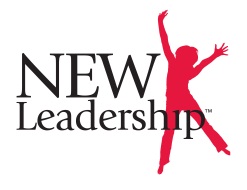 NEW Leadership™ New England 2017Saint Anselm CollegeNEW Leadership™ New England 2017Saint Anselm CollegeNEW Leadership™ New England 2017                                     Saint Anselm CollegeNEW Leadership™ New England 2017                                    Saint Anselm CollegeNEW Leadership™ New England 2017                        Saint Anselm CollegeNEW Leadership™ New England 2017Saint Anselm College1:00 – 2:00Student Room Check-inRegistration at NHIOP Danais and Primeau 
Campus ApartmentsNHIOP 
West Wing2:00 – 2:15 Introductions and WelcomeElizabeth Ossoff, Co-Director, NEW Leadership New England
Jennifer Lucas, Co-Director, NEW Leadership New England
NHIOP West Wing2:15 – 3:15NetworkingLoretta Brady, Professor, Saint Anselm College NHIOP West Wing3:30 – 5:OOPublic Speaking WorkshopChani Marchiselli, Professor, Saint Anselm CollegeNHIOP West Wing5:00 – 5:30Women and Public LeadershipGigi Georges, FIRPeggy Gilmour, FIRNHIOP West Wing6:00 – 7:00Dinner Davison Hall
President’s Dining Room7:30 – 9:00 Small Group Discussions – Reflections on Women in Public Life
FIRS and StaffGigi Georges, FIRPeggy Gilmour, FIRElizabeth Ossoff, Co-Director, NEW Leadership New England
Jennifer Lucas, Co-Director, NEW Leadership New EnglandAshley Motta, InternClare Robbins, InternNHIOP West Wing8:00 – 9:00Breakfast and Welcome

Suzanne Mellon, Executive Vice-President, Saint Anselm College yesDavison Hall
President’s Dining Room9:15 – 11:00 Scavenger HuntCampus11:00 – 1:30Working LunchNHIOP West Wing 
1:30 – 2:30Group PowerPoint PresentationsNHIOP West Wing2:30 – 3:30Presenting a Positive ImageElizabeth Ossoff, Co-Director, NEW Leadership New EnglandClare Robbins, Intern, NEW Leadership New EnglandNHIOP West Wing3:30 – 4:30Introduction to Women and PoliticsLiz Tentarelli, President, NH League of Women’s VotersNHIOP West Wing4:30 – 5:30Free Time5:30 – 6:30Dinner with KeynoteTerie Norelli, Former Speaker of the New Hampshire House of RepresentativesNHIOP Auditorium7:00Keynote Address
Terie Norelli, Former Speaker of the New Hampshire House of RepresentativesNHIOP Auditorium8:30 – 9:15BreakfastDavison Hall
President’s Dining Room9:30 – 10:30 Public Policy and Local Action: The Connection Between the Individual and the Common GoodEileen Groll Liponis, Director, The New Hampshire Food BankKate Luczko, President and CEO, Stay Work Play New HampshireMarty Sink, President and CEO, CASA of New HampshireNHIOP West Wing10:30 – 12:00Diversity in PracticeKaren VanWormer, Human Resource Consultant NHIOP West Wing12:00 – 1:00Lunch NHIOP West Wing1:00 – 2:30Public Service with a Law DegreeHelen Fitzgibbon, Assistant United States AttorneyMaureen Mooney, Dean, The Founders AcademyAlyssa Hatem Kuehne, Assistant City Prosecutor, Concord, NHNHIOP West Wing2:30 – 3:00SnackNHIOP West Wing3:00 – 3:30Discussion of Political Action ProjectElizabeth Ossoff, Co-Director, NEW Leadership New England
Jennifer Lucas, Co-Director, NEW Leadership New EnglandNHIOP West Wing3:30 – 5:00Learning Your Learning StyleElizabeth Ossoff, Director, NEW LeadershipNHIOP West Wing5:30 – 7:00DinnerDavison Hall - PDR7:30 – 9:30Film: Iron Jawed AngelsNHIOP 40068:30 – 10:00Women in Business BreakfastChristina Thornton, President, NH Banker’s AssociationJan Jacome, President, Crossroads Contracting Kathleen McQuiggan, Senior VP, Global Women’s StrategiesSusan Mailman, President, Coghlin ElectricNHIOP West Wing10:00 – 10:30 BreakNHIOP West Wing10:30 – 11:30Media Workshop: Putting Together Your MessageLisa Cramb, Montagne CommunicationsLauren Collins-Cline, Communications Director, Catholic Medical       CenterCarole Alfano, Communications Director, NH Supreme CourtNHIOP West Wing11:30 – 12:30Women in HealthcareDr. Maria Ryan, President and CEO, Cottage HospitalAnna Thomas, Deputy Public Health Director, City of ManchesterKristine Hering, MSN, RN, NE-BC, Chief Nursing Office, Speare Memorial Hospital NHIOP West Wing12:30 – 1:30Lunch - Alumni PanelSheila Ramirez, NEW Class of 2016NHIOP West Wing1:30-2:30 Group Work
 NHIOP West Wing2:30 – 3:15Political Action Group Projects: Expert AdvisingTara Senick, Policy Director, NH Republican CommitteeDr. Chris Galdieri, American Politics ExpertSenator Regina Birdsell, New Hampshire State SenateNHIOP West Wing3:15 – 3:30Break3:30 – 4:30Group WorkNHIOP West Wing5:00 – 6:30DinnerNHIOP West Wing7:00 – 9:00Film: “Ready, Set, RUN”NHIOP 40068:00 – 8:45BreakfastNHIOP  Common Ground Café 8:45 Bus Leaves for StatehouseNHIOP Parking Lot 9:15Arrive at StatehouseConcord, NH9:30-10:30Tour of StatehouseMeet In Lobby
10:30Move to State Library20 Park St, Concord, NH 
10:45-11:45Sponsoring a Bill in the LegislatureSenator Sharon Carson, New Hampshire State Senate Peggy Gilmour, FIRState Library 
Conference room12:00-12:45LunchState House Café1:00-2:00Lobbying the LegislatureMichele Merritt, Senior VP/Policy Director, New FuturesGina Powers, Senior Government Relations Advisor, Rath, Young, and Pignatelli
State Library 
Conference room2:30-3:30New Hampshire Supreme CourtCarol Ann Conboy, Associate Justice, New Hampshire Supreme CourtNH Supreme Court1 Charles Doe Dr., Concord3:30-5:30Bus Returns to NHIOP – Change to casual clothes5:30 – 6:30 Informal Dinner NHIOP 
Common Ground Café6:30 – 9:00Complete Action Project AssignmentNHIOP8:00 – 9:00 Breakfast NHIOP Auditorium 9:00 – 9:30  Check out of room9:30 – 11:00 Action Project Presentation and DebriefingNHIOP Auditorium11:15 – 12:15NHIOP Auditorium12:15 – 1:00 Lunch1:00 – 1:30Graduation
